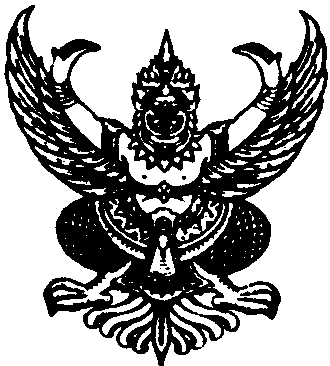 ประกาศองค์การบริหารส่วนตำบลลำพะยาเรื่อง  ประชาสัมพันธ์การจัดประชุมประชาคมท้องถิ่นระดับตำบลเพื่อจัดทำแผนพัฒนาท้องถิ่นสี่ปี  (พ.ศ.2561-2564)***************************เพื่อให้การจัดทำแผนพัฒนาท้องถิ่นขององค์การบริหารส่วนตำบลลำพะยา   เกิดกระบวนการมีส่วนร่วมจากทุกภาคส่วน  ทั้งประชาชนในพื้นที่   ภาครัฐ  ภาคเอกชน  และภาคประชาสังคม   เพื่อให้บรรลุเป้าหมาย   เกิดประโยชน์สุขของประชาชน   เกิดผลสัมฤทธิ์ต่อภารกิจของรัฐ  และมีประสิทธิภาพและเกิดความคุ้มค่าในเชิงภารกิจของรัฐ  เป็นไปเพื่อประโยชน์สุขของประชาชน     โดยใช้วิธีการบริหารกิจการบ้านเมืองที่ดี   และระเบียบกระทรวงมหาดไทยว่าด้วยการจัดทำแผนพัฒนาขององค์กรปกครองส่วนท้องถิ่น  พ.ศ.2548    และแก้ไขเพิ่มเติมถึง (ฉบับที่  2 )  พ.ศ.2559  องค์การบริหารส่วนตำบลลำพะยา   จึงขอประชาสัมพันธ์การจัดทำเวทีประชาคมท้องถิ่นระดับตำบล  เพื่อจัดทำแผนพัฒนาท้องถิ่นสี่ปี   ( พ.ศ.2561-2565)  ในวันที่   20  ตุลาคม   พ.ศ. 2559   เวลา  13.30   น.  ณ  อาคารเฉลิมพระเกียรติ  7  รอบพระชนมพรรษา   ประกาศ   ณ   วันที่    17    เดือนตุลาคม    พ.ศ. ๒๕59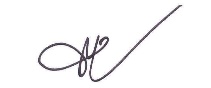         (นายทนง  ไหมเหลือง)        นายกองค์การบริหารส่วนตำบลลำพะยา